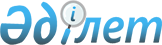 О внесении изменений в постановление Правительства Республики Казахстан от 28 апреля 2003 года № 407 "Об утверждении нормативных правовых актов в области ветеринарии"
					
			Утративший силу
			
			
		
					Постановление Правительства Республики Казахстан от 7 марта 2012 года № 301. Утратило силу постановлением Правительства Республики Казахстан от 21 февраля 2015 года № 85

      Сноска. Утратило силу постановлением Правительства РК от 21.02.2015 № 85 (вводится в действие со дня его первого официального опубликования).      Правительство Республики Казахстан ПОСТАНОВЛЯЕТ:



      1. Внести в постановление Правительства Республики Казахстан от 28 апреля 2003 года № 407 «Об утверждении нормативных правовых актов в области ветеринарии» (САПП Республики Казахстан, 2003 г., № 18, ст. 185) следующие изменения:



      подпункт 3) пункта 1 изложить в следующей редакции:

      «3) Правила и условия возмещения физическим и юридическим лицам стоимости изымаемых и уничтожаемых больных животных, продукции и сырья животного происхождения, представляющих особую опасность для здоровья животных и человека»;



      Правила и условия возмещения ущерба, понесенного физическими и юридическими лицами в результате изъятия и уничтожения животных, продукции и сырья животного происхождения, представляющих особую опасность для здоровья животных и человека, утвержденные указанным постановлением изложить в новой редакции согласно приложению к настоящему постановлению.



      2. Настоящее постановление вводится в действие со дня официального опубликования и распространяется на отношения, возникшие с 20 декабря 2011 года.        Премьер-Министр

       Республики Казахстан                      К. Масимов

Приложение к        

постановлению Правительства

Республики Казахстан   

от 7 марта 2012 года № 301

Утверждены             

постановлением Правительства    

Республики Казахстан        

от 28 апреля 2003 года № 407    

«Об утверждении нормативных правовых

актов в области ветеринарии»     

Правила и условия возмещения физическим и юридическим лицам

стоимости изымаемых и уничтожаемых больных животных, продукции

и сырья животного происхождения, представляющих особую

опасность для здоровья животных и человека 

1. Общие положения

      1. Настоящие Правила и условия возмещения физическим и юридическим лицам стоимости изымаемых и уничтожаемых больных животных, продукции и сырья животного происхождения, представляющих особую опасность для здоровья животных и человека (далее – Правила), разработаны в соответствии с пунктом 4 статьи 30 Закона Республики Казахстан от 10 июля 2002 года «О ветеринарии» (далее – Закон) и устанавливают единый порядок и условия возмещения стоимости при изъятии и уничтожении больных животных, продукции и сырья животного происхождения, представляющих особую опасность для здоровья животных и человека.



      2. Стоимость изымаемых и уничтожаемых больных животных, продукции и сырья животного происхождения, представляющих особую опасность для здоровья животных и человека, подлежит обязательному возмещению.



      3. Покрытие расходов, связанных с обязательным изъятием и уничтожением больных животных, продукции и сырья животного происхождения, представляющих особую опасность для здоровья животных и человека, производится за счет республиканского бюджета уполномоченным государственным органом в области ветеринарии через государственные ветеринарные организации, выполняющие функции по ликвидации очагов особо опасных заразных болезней животных (далее – государственные ветеринарные организации). 

2. Определение стоимости, подлежащей возмещению при изъятии и

уничтожении больных животных, продукции и сырья животного

происхождения, представляющих особую опасность для здоровья

животных и человека

      4. Возмещение стоимости изымаемых и уничтожаемых больных животных, продукции и сырья животного происхождения, представляющих особую опасность для здоровья животных и человека, производится на основании дифференцированных ставок (далее – ставки), с учетом половозрастных групп, видов сельскохозяйственных животных, стельности и племенных ценностей, устанавливаемых по предложению:



      1) специальной комиссии, создаваемой решением акима области (города республиканского значения, столицы) на случаи возникновения особо опасных болезней животных в двух и более районах, расположенных на территории области (города республиканского значения, столицы);



      2) специальной комиссии, создаваемой решением акима района (города областного значения) на случаи возникновения особо опасных болезней животных на территории одного района (города областного значения).



      Ставка стоимости изымаемых и уничтожаемых больных животных, продукции и сырья животного происхождения принимается решением специальной комиссией по наименьшим показателям среднемесячной рыночной стоимости, в случае расхождения данных между специализированной организацией в сфере агропромышленного комплекса, уполномоченной на ведение мониторинга цен (далее – специализированная организация) и территориальным органом уполномоченного органа в области государственной статистики (далее – территориальный орган статистики).



      5. Специальная комиссия, создаваемая на уровне области (города республиканского значения, столицы) и района (города областного значения), принимает решение о ставках среднемесячной рыночной стоимости изымаемых и уничтожаемых больных животных, продукции и сырья животного происхождения на основании данных специализированной организации и территориального органа статистики соответствующей административно-территориальной единицы.



      6. Рабочим органом специальной комиссии является соответственно областное либо районное территориальное подразделение ведомства уполномоченного государственного органа в области ветеринарии, которое осуществляет сбор и анализ информации специализированной организации, территориального органа статистики и предоставляет ее на рассмотрение специальной комиссии для определения ставок возмещения стоимости изымаемых и уничтожаемых больных животных, продукции и сырья животного происхождения.



      7. В состав специальной комиссии включаются представители местных представительных и исполнительных органов, территориального подразделения ведомства уполномоченного государственного органа в области ветеринарии, специализированной организации, государственной ветеринарной организации, общественных объединений субъектов предпринимательства.



      Положение специальной комиссии утверждается акимом области (города республиканского значения, столицы) либо акимом района (города областного значения) соответственно. 



      Общее количество членов специальной комиссии должно составлять нечетное число и быть не менее пяти человек. Председателями комиссии являются акимы областей (города республиканского значения, столицы), района (города областного значения), в случае отсутствия акима – должностное лицо, исполняющее его обязанности.



      8. Специальная комиссия выносит решение о ставках возмещения среднемесячной рыночной стоимости изымаемых и уничтожаемых больных животных, продукции и сырья животного происхождения в течение трех дней с момента установления диагноза заболеваний, включенных в перечень особо опасных болезней животных, при которых проводится обязательное изъятие и уничтожение больных животных, продукции и сырья животного происхождения, представляющих особую опасность для здоровья животных и человека, утвержденный Правительством Республики Казахстан (далее – перечень). 



      Решение специальной комиссии принимается большинством голосов, при равенстве голосов решающим является голос председателя комиссии. По итогам голосования составляется акт об установлении ставок возмещения стоимости изымаемых и уничтожаемых больных животных, продукции и сырья животного происхождения. 

3. Условия возмещения стоимости при изъятии и уничтожении

больных животных, продукции и сырья животного происхождения,

представляющих особую опасность здоровью животных и человека

      9. Условием возмещения владельцам стоимости изымаемых и уничтожаемых больных животных, продукции и сырья животного происхождения является наличие у больных животных особо опасных болезней, включенных в перечень, а также соблюдение физическими и юридическими лицами требований, установленных статьей 25 Закона.



      10. Возмещение стоимости осуществляется по ставкам стоимости изымаемых и уничтожаемых больных животных, продукции и сырья животного происхождения, установленным в пункте 8 настоящих Правил ставкам, из расчета за одну голову изъятых больных животных и за один килограмм (литр, десяток) продукции и сырья животного происхождения. 

4. Порядок выплаты сумм при возмещении стоимости физическим и

юридическим лицам изымаемых и уничтожаемых больных животных,

продукции и сырья животного происхождения, представляющих

особую опасность для здоровья животных и человека

      11. Основанием для возмещения стоимости изымаемых и уничтожаемых больных животных, продукции и сырья животного происхождения являются следующие документы: 



      1) решение местного исполнительного органа об установлении ветеринарного режима карантинной зоны с введением карантинного режима и ограничительных мероприятий по представлению главного государственного ветеринарно-санитарного инспектора соответствующей территории в случае возникновения заразных болезней животных, представляющих особую опасность для здоровья животных и человека, за исключением бруцеллеза мелкого рогатого скота благополучных хозяйствующих субъектов; 



      2) акты на изъятие и уничтожение больных животных, зараженных продукции и сырья животного происхождения, подписанные членами комиссии; 



      3) акт экспертизы, выдаваемый ветеринарными лабораториями по результатам диагностики или ветеринарно-санитарной экспертизы объектов государственного ветеринарно-санитарного контроля и надзора;



      4) акт специальной комиссии об установлении ставок возмещения стоимости изымаемых и уничтожаемых больных животных, продукции и сырья животного происхождения;



      5) постановление государственного ветеринарно-санитарного инспектора района (города) об изъятии больных животных, продукции и сырья животного происхождения, представляющих особую опасность здоровью животных и человека; 



      6) ветеринарный паспорт.



      12. Сбор документов, предусмотренных пунктом 11 настоящих Правил, осуществляется государственной ветеринарной организацией.



      13. Возмещение стоимости изымаемых и уничтожаемых больных животных, продукции и сырья животного происхождения физическим и юридическим лицам осуществляется после их изъятия и уничтожения  государственной ветеринарной организацией в течение десяти рабочих дней.
					© 2012. РГП на ПХВ «Институт законодательства и правовой информации Республики Казахстан» Министерства юстиции Республики Казахстан
				